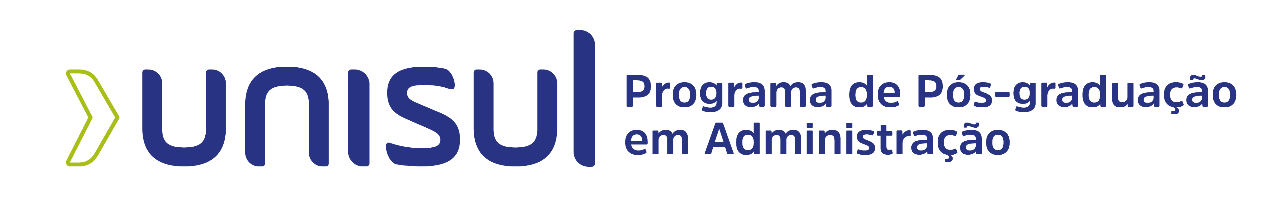 CRONOGRAMA DE ENTREVISTASO PPGA - Programa de Pós-graduação em Administração da UNISUL, no uso de suas atribuições e nos termos do EDITAL PPGA N. 01/2023, de 23 de novembro de 2023, RESOLVE comunicar o CRONOGRAMA DE ENTREVISTA “ONLINE” para o PROGRAMA DE DESENVOLVIMENTO DA PÓS-GRADUAÇÃO (PDPG) – PÓS-DOUTORADO – ESTRATÉGICO - MEC/CAPES (Edital Capes Nº 16/2022), nos seguintes termos:Palhoça (SC), 04 de dezembro de 2023.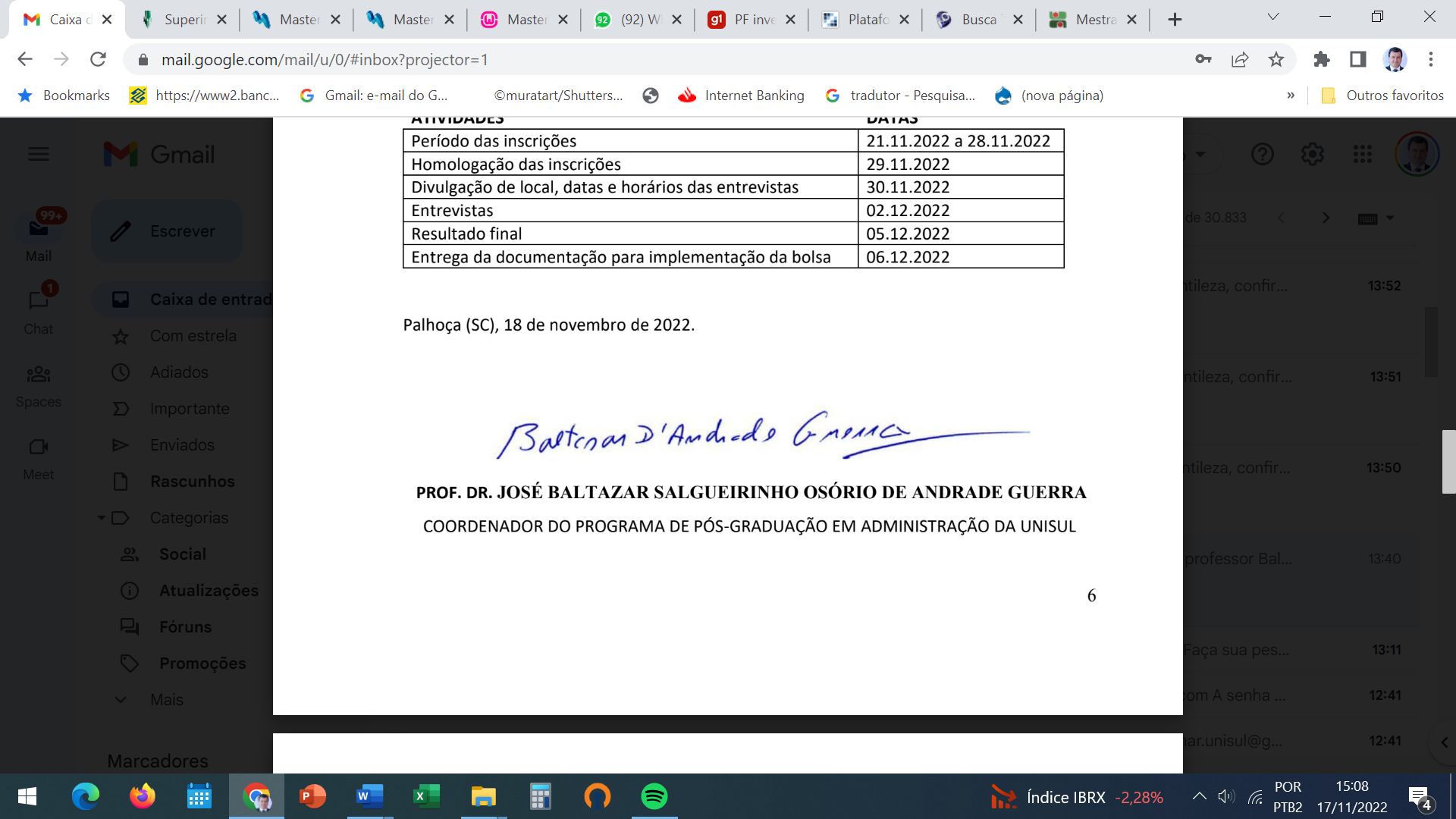 DIAHORÁRIOCANDIDATALINK06.12.202311hJoão Marcelo Pereira Ribeirohttps://animaeducacao.zoom.us/j/87887067190